Ministero dell’Istruzione dell’Università e della Ricerca 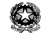 Istituto Comprensivo “ILARIA ALPI” Via Salerno 1 - 20142 Milano Tel. 02 88444696 Fax 02 88444704 e-mail uffici: MIIC8DZ008@istruzione.it posta certificata: ic.ilaria.alpi@pec.it MIIC8DZ008@PEC.ISTRUZIONE.IT AVVISO DI RISERVATEZZA Ai sensi del EU GDPR 2016 - Nuovo Regolamento Europeo relativo alla protezione delle persone fisiche con riguardo al trattamento dei dati personali nonché alla libera circolazione di tali dati, si precisa che questo messaggio è ad uso esclusivo di colui/colei al quale è indirizzato. Chiunque lo riceva per errore è pregato di darne notizia al mittente e di distruggere il messaggio ricevuto. Si ricorda che la diffusione, l'utilizzo e/o la conservazione dei dati ricevuti per errore costituiscono violazione alle disposizioni del suddetto regolamento.(GDPR - Regolamento Europeo  UE 2016/679). L’informativa completa è disponibile sul nostro sito www.icilariaalpi.edu.it. Tutti i dati trasmessi verranno trattati secondo normativa privacy vigente(GDPR - Regolamento Europeo  UE 2016/679).  PIANO DIDATTICO PERSONALIZZATO PER ALUNNI NON ITALOFONIMOTIVAZIONE LINGUISTICABES 3  A.S. 20 ___/20 ___    Scuola Primaria                                            Scuola SecondariaAlunno/a............................                                   Classe.............Coordinatore di Classe…………………………………………………	     Data………………………………. Firma dei docenti …………………………………………………………        …………………………………………….                         …………………………………………………………        …………………………………………….                         ………………………………………………………..        …………………………………………….                         ………………………………………………………..	      ……………………………………………..                         …………………………………………………………..      ……………………………………………....Firma dei genitori ………………………………………………………         ……………………………………………Firma della Dirigente Scolastica………………………………………………………………………………………..DATI DELL’ALUNNO/AData di nascita………………………………………………… Paese d’origine……………………………Data di arrivo in Italia (mese e anno)……………………………………………..Numero degli anni di scolarità……………………….    di cui nel paese d’origine………………Lingua parlata in famiglia……………………………….Necessità di mediazione linguistica-culturale  SI’   NOAltre lingue conosciute……………………………………..Eventuali corsi di italiano precedentemente frequentati………………………..TIPOLOGIA DI BISOGNO EDUCATIVO SPECIALE (da crocettare): Alunno NAI (si intendono gli alunni stranieri inseriti per la prima volta nel nostro sistema scolastico nell’anno scolastico in corso e/o in quello precedente) Alunno straniero giunto in Italia nell’ultimo triennio (si intendono gli alunni che hanno superato la prima alfabetizzazione, ma ancora non hanno raggiunto quelle competenze nella lingua italiana tali da poter affrontare le materie di studio) Alunno straniero che, pur essendo in Italia da più anni, trova ancora difficoltà nella lingua italiana ed in particolare in quella dello studio Alunno straniero con età anagrafica non corrispondente alla classe d’inserimento causa ritardo scolastico rispetto alla normativa italiana, ripetente, o inserito in una classe “inferiore” in accordo con la famigliaEventuali altre informazioni che l’insegnante ritiene utile segnalare:...........................................................................................................................................................................................................................................................................................................................................................................................................................................................................................................................................................................VALUTAZIONE DELLE COMPETENZE LINGUISTICHE IN INGRESSOLEGENDALivello Base A1 (alunni neo-arrivati), A2 (alunni che comunicano utilizzando semplici frasi);Livello Pre-intermedio B1 e Livello Intermedio B2 (alunni che necessitano di frequentare un corso di potenziamento dell’Italiano);C1/C2 Livello avanzato (supporto nello studio)INTERVENTI INTEGRATIVI DI SUPPORTO PREVISTI (da crocettare)  Attività individualizzate e/o di piccolo gruppo Corso di italiano L2 in orario scolastico/extrascolastico  Intervento mediatore linguistico-culturale Recupero disciplinare Attività pomeridiane in strutture esterne alla scuola (indicare presso quale ente)............................................................................INDIVIDUAZIONE DI MODIFICHE RISPETTO AL PIANO DI STUDI PER IL PRIMO QUADRIMESTRE (SOLO PER ALUNNI NAI)Il team/consiglio di classe, in data.........................., tenuto conto delle difficoltà derivanti dallo svantaggio linguistico che non consente all’alunno NAI di conseguire le abilità di studio necessarie per il successo formativo nell’apprendimento, propone per il primo quadrimestre di frequenza la dispensa dalla valutazione  in alcune materie (indicare quali):......................................................................................................................................................................................................................................riportando nella parte descrittiva del giudizio globale la seguente dicitura: “La valutazione non viene espressa, in quanto l’alunno/a si trova nella prima fase di alfabetizzazione della lingua italiana.”STRATEGIE METODOLOGICHE E DIDATTICHE PREVISTE  Strumenti compensativi  Utilizzo del correttore ortografico      Misure dispensative Nell'ambito di ciascuna disciplina l'alunno potrà essere dispensato da: CompetenzaQuadro di Riferimento Europeo delle LingueLIVELLOQuadro di Riferimento Europeo delle LingueLIVELLOQuadro di Riferimento Europeo delle LingueLIVELLOQuadro di Riferimento Europeo delle LingueLIVELLOQuadro di Riferimento Europeo delle LingueLIVELLOQuadro di Riferimento Europeo delle LingueLIVELLOA1A2B1B2C1C2Comprensione oraleComprensione scrittaInterazione oraleProduzione orale Produzione scritta